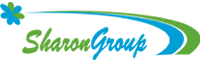 Уважаемые господа!Компания ООО «Шерон Групп» имеет честь предложить Вам свой спектр услуг в области международных автомобильных перевозок и транспортной логистики. Одним из важных направлений нашей деятельности является оформление необходимых документов. Если Ваш автомобиль превышает стандартные габариты, мы оформим специальное разрешение  на перевозку негабаритных и тяжеловесных грузов по территории Украины. Наши опытные сотрудники предоставят Вам возможность беспрепятственно доставить любой груз. Практическое знание дорожной сети, обширные деловые связи с дорожными организациями, дистанциями пути и энергоснабжения железных дорог, службами электросетей и телефонных линий, службами коммунального хозяйства, развитой сетью фирм-партнеров позволяет нашим сотрудникам проводить оптимизацию расходов в получении разрешения на перевозку тяжеловесных и крупногабаритных грузов.               Обращаясь к нам, Вы можете быть уверены, что оплачивая наши услуги по ценам, которые даже ниже рыночных, разрешительные документы будут оформлены в строгом соответствии с действующими нормативными актами и в максимально короткие сроки.  При необходимости, мы можем также организовать сопровождение автопоезда патрульными автомобилями ГАИ или автомобилями прикрытия.Когда многие фирмы-экспедиторы говорят, что они "ЛИДЕРЫ В СФЕРЕ ПЕРЕВОЗОК" - мы просто хорошо работаем!    "Наши действия красноречивее, чем слова".Компания работает в любой удобной для Вас форме взаиморасчета (грн., $-США, Евро)Дополнительную информацию можно получить: тел. (067) 235-77-81, или E-mail: r.gaydar@sharon.com.ua, dozvilsharon@ukr.netС надеждой на долгосрочное взаимовыгодное сотрудничество.